Autotrophs and Heterotrophs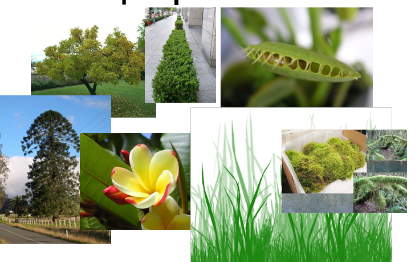 What are some common traits that autotrophs/producers have? ______________________________________________________________________________________________________________________________________________________________________________Heterotrophs are organisms that eat other organisms to get their energy.  Are plants heterotrophs? Explain.__________________________________________________________________________________________________________________________________________________________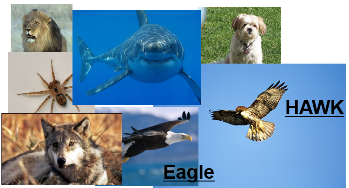  	* _________________________________What kind of food do you think carnivores eat to get their energy?	I think carnivores eat __________________________ to get their energy.		Sketch of what they eat: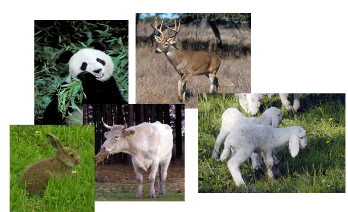 * ________________________________What kind of food do you think herbivores eat to get their energy?	I think herbivores eat _________________________ to get their energy. 		Sketch of what they eat: 	* ________________________________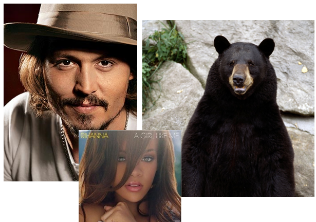 What kind of food do you think omnivores eat to get their energy?I think omnivores eat _________________________ to get their energy. 		Sketch of what they eat: 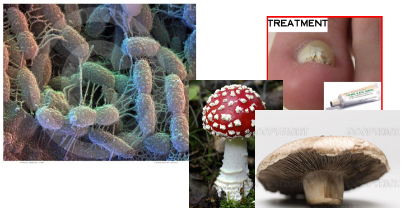 * ________________________________What kind of food do you think omnivores eat to get their energy?I think decomposers eat _________________________ to get their energy. 		Sketch of what they eat: 	* ________________________________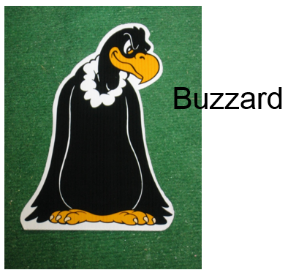 What kind of food do you think omnivores eat to get their energy?I think detritivores/decomposers eat _________________________ to get their energy. 		Sketch of what they eat: 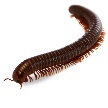 Autotrophs and HeterotrophsWhat are some common traits that autotrophs/producers have? ______________________________________________________________________________________________________________________________________________________________________________Heterotrophs are organisms that eat other organisms to get their energy.  Are plants heterotrophs? Explain.__________________________________________________________________________________________________________________________________________________________ 	* _________________________________What kind of food do you think carnivores eat to get their energy?	I think carnivores eat __________________________ to get their energy.		Sketch of what they eat:* ________________________________What kind of food do you think herbivores eat to get their energy?	I think herbivores eat _________________________ to get their energy. 		Sketch of what they eat: 	* ________________________________What kind of food do you think omnivores eat to get their energy?I think omnivores eat _________________________ to get their energy. 		Sketch of what they eat: * ________________________________What kind of food do you think omnivores eat to get their energy?I think decomposers eat _________________________ to get their energy. 		Sketch of what they eat: 	* ________________________________What kind of food do you think omnivores eat to get their energy?I think detritivores/decomposers eat _________________________ to get their energy. 		Sketch of what they eat: 